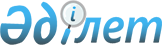 О предоставлении льгот отдельным категориям гражданРешение Казалинского районного маслихата Кызылординской области от 22 декабря 2017 года № 151. Зарегистрировано Департаментом юстиции Кызылординской области 4 января 2018 года № 6113
      В соответствии со статьей 44 Закона Республики Казахстан от 12 декабря 1995 года "О государственных наградах Республики Казахстан" и подпунктом 15) пункта 1 статьи 6 Закона Республики Казахстан от 23 января 2001 года "О местном государственном управлении и самоуправлении в Республике Казахстан" Казалинский районный маслихат РЕШИЛ:
      1. Для социальной поддержки граждан, награжденные до 1 января 1996 года орденами "Отан", "Даңқ", удостоенным высшей степени отличия – звания "Халық Қаһарманы", почетных званий республики - предоставить льготу за счет средств местного бюджета ежемесячно в размере 3 месячных расчетных показателей.
      2. Настоящее решение вводится в действие со дня официального опубликования.
					© 2012. РГП на ПХВ «Институт законодательства и правовой информации Республики Казахстан» Министерства юстиции Республики Казахстан
				
      Председатель очередной
ХІХ сессии районного маслихата

А.Орымбаев

      Секретарь районного маслихата

К.Назымбеков

      "СОГЛАСОВАНО"
Руководитель государственного
учреждения "Управление координации
занятости и социальных программ
Кызылординской области"
___________________ Т.ДУЙСЕБАЕВ
"22" декабря 2017 г.
